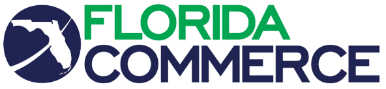 Record of Employee Counselingor Reprimand or Suspension or DismissalRecord of Employee Counselingor Reprimand or Suspension or DismissalRecord of Employee Counselingor Reprimand or Suspension or DismissalRecord of Employee Counselingor Reprimand or Suspension or DismissalRecord of Employee Counselingor Reprimand or Suspension or DismissalRecord of Employee Counselingor Reprimand or Suspension or DismissalRecord of Employee Counselingor Reprimand or Suspension or DismissalRecord of Employee Counselingor Reprimand or Suspension or DismissalRecord of Employee Counselingor Reprimand or Suspension or DismissalRecord of Employee Counselingor Reprimand or Suspension or DismissalRecord of Employee Counselingor Reprimand or Suspension or DismissalRecord of Employee Counselingor Reprimand or Suspension or DismissalRecord of Employee Counselingor Reprimand or Suspension or DismissalRecord of Employee Counselingor Reprimand or Suspension or DismissalReprimand, Suspension or Dismissal action requires prior approval by 
Bureau of Human Resource Management and Office of General CounselReprimand, Suspension or Dismissal action requires prior approval by 
Bureau of Human Resource Management and Office of General CounselReprimand, Suspension or Dismissal action requires prior approval by 
Bureau of Human Resource Management and Office of General CounselReprimand, Suspension or Dismissal action requires prior approval by 
Bureau of Human Resource Management and Office of General CounselReprimand, Suspension or Dismissal action requires prior approval by 
Bureau of Human Resource Management and Office of General CounselReprimand, Suspension or Dismissal action requires prior approval by 
Bureau of Human Resource Management and Office of General CounselReprimand, Suspension or Dismissal action requires prior approval by 
Bureau of Human Resource Management and Office of General CounselReprimand, Suspension or Dismissal action requires prior approval by 
Bureau of Human Resource Management and Office of General CounselReprimand, Suspension or Dismissal action requires prior approval by 
Bureau of Human Resource Management and Office of General CounselReprimand, Suspension or Dismissal action requires prior approval by 
Bureau of Human Resource Management and Office of General CounselReprimand, Suspension or Dismissal action requires prior approval by 
Bureau of Human Resource Management and Office of General CounselReprimand, Suspension or Dismissal action requires prior approval by 
Bureau of Human Resource Management and Office of General CounselReprimand, Suspension or Dismissal action requires prior approval by 
Bureau of Human Resource Management and Office of General CounselReprimand, Suspension or Dismissal action requires prior approval by 
Bureau of Human Resource Management and Office of General CounselReprimand, Suspension or Dismissal action requires prior approval by 
Bureau of Human Resource Management and Office of General CounselReprimand, Suspension or Dismissal action requires prior approval by 
Bureau of Human Resource Management and Office of General CounselReprimand, Suspension or Dismissal action requires prior approval by 
Bureau of Human Resource Management and Office of General CounselReprimand, Suspension or Dismissal action requires prior approval by 
Bureau of Human Resource Management and Office of General CounselReprimand, Suspension or Dismissal action requires prior approval by 
Bureau of Human Resource Management and Office of General CounselReprimand, Suspension or Dismissal action requires prior approval by 
Bureau of Human Resource Management and Office of General CounselReprimand, Suspension or Dismissal action requires prior approval by 
Bureau of Human Resource Management and Office of General CounselReprimand, Suspension or Dismissal action requires prior approval by 
Bureau of Human Resource Management and Office of General CounselEmployee Name:Employee Name:Employee Name:Employee Name:Employee Name:Employee Name:People First ID:People First ID:People First ID:People First ID:Employee Mailing Address:
(Suspension or Dismissal ONLY)Employee Mailing Address:
(Suspension or Dismissal ONLY)Employee Mailing Address:
(Suspension or Dismissal ONLY)Employee Mailing Address:
(Suspension or Dismissal ONLY)Employee Mailing Address:
(Suspension or Dismissal ONLY)Employee Mailing Address:
(Suspension or Dismissal ONLY)Employee Mailing Address:
(Suspension or Dismissal ONLY)Official Job Title:Official Job Title:Official Job Title:Official Job Title:Official Job Title:Status:Action:Action:Action:Counseling  Counseling  Counseling  Counseling  Counseling  Counseling  Reprimand  Reprimand  Reprimand  Reprimand  Reprimand  Reprimand  Suspension     Suspension     Suspension     Suspension     Dismissal  Dismissal  Dismissal  Violation: (Check all that apply or complete “other”)Violation: (Check all that apply or complete “other”)Violation: (Check all that apply or complete “other”)Violation: (Check all that apply or complete “other”)Violation: (Check all that apply or complete “other”)Violation: (Check all that apply or complete “other”)Violation: (Check all that apply or complete “other”)Violation: (Check all that apply or complete “other”)Violation: (Check all that apply or complete “other”)Violation: (Check all that apply or complete “other”)Violation: (Check all that apply or complete “other”)Violation: (Check all that apply or complete “other”)Violation: (Check all that apply or complete “other”)Poor performance (which may include excessive tardiness or absenteeism)Poor performance (which may include excessive tardiness or absenteeism)Poor performance (which may include excessive tardiness or absenteeism)Poor performance (which may include excessive tardiness or absenteeism)Poor performance (which may include excessive tardiness or absenteeism)Poor performance (which may include excessive tardiness or absenteeism)Poor performance (which may include excessive tardiness or absenteeism)Poor performance (which may include excessive tardiness or absenteeism)Poor performance (which may include excessive tardiness or absenteeism)Poor performance (which may include excessive tardiness or absenteeism)Conduct unbecoming a public employeeConduct unbecoming a public employeeConduct unbecoming a public employeeConduct unbecoming a public employeeConduct unbecoming a public employeeConduct unbecoming a public employeeConduct unbecoming a public employeeInefficiency/inability to perform assigned dutiesInefficiency/inability to perform assigned dutiesInefficiency/inability to perform assigned dutiesInefficiency/inability to perform assigned dutiesInefficiency/inability to perform assigned dutiesInefficiency/inability to perform assigned dutiesInefficiency/inability to perform assigned dutiesInefficiency/inability to perform assigned dutiesInefficiency/inability to perform assigned dutiesInefficiency/inability to perform assigned dutiesNegligenceNegligenceNegligenceNegligenceNegligenceNegligenceNegligenceInsubordination/Failure to follow InstructionsInsubordination/Failure to follow InstructionsInsubordination/Failure to follow InstructionsInsubordination/Failure to follow InstructionsInsubordination/Failure to follow InstructionsInsubordination/Failure to follow InstructionsInsubordination/Failure to follow InstructionsInsubordination/Failure to follow InstructionsInsubordination/Failure to follow InstructionsInsubordination/Failure to follow InstructionsHabitual drug UseHabitual drug UseHabitual drug UseHabitual drug UseHabitual drug UseHabitual drug UseHabitual drug UseViolation of Law  or agency rulesViolation of Law  or agency rulesViolation of Law  or agency rulesViolation of Law  or agency rulesViolation of Law  or agency rulesViolation of Law  or agency rulesViolation of Law  or agency rulesViolation of Law  or agency rulesViolation of Law  or agency rulesViolation of Law  or agency rulesOther, explain belowOther, explain belowOther, explain belowOther, explain belowOther, explain belowOther, explain belowOther, explain belowFollow-up Date:Follow-up Date:Follow-up Date:Follow-up Date:(Use additional sheets of paper if necessary.  Form will allow additional space as you continue to type.)
Resources:  Rule 60L-36, Conduct of Employees, Florida Administrative Code, and Supervisors Guide to Discipline (Use additional sheets of paper if necessary.  Form will allow additional space as you continue to type.)
Resources:  Rule 60L-36, Conduct of Employees, Florida Administrative Code, and Supervisors Guide to Discipline (Use additional sheets of paper if necessary.  Form will allow additional space as you continue to type.)
Resources:  Rule 60L-36, Conduct of Employees, Florida Administrative Code, and Supervisors Guide to Discipline (Use additional sheets of paper if necessary.  Form will allow additional space as you continue to type.)
Resources:  Rule 60L-36, Conduct of Employees, Florida Administrative Code, and Supervisors Guide to Discipline (Use additional sheets of paper if necessary.  Form will allow additional space as you continue to type.)
Resources:  Rule 60L-36, Conduct of Employees, Florida Administrative Code, and Supervisors Guide to Discipline (Use additional sheets of paper if necessary.  Form will allow additional space as you continue to type.)
Resources:  Rule 60L-36, Conduct of Employees, Florida Administrative Code, and Supervisors Guide to Discipline (Use additional sheets of paper if necessary.  Form will allow additional space as you continue to type.)
Resources:  Rule 60L-36, Conduct of Employees, Florida Administrative Code, and Supervisors Guide to Discipline (Use additional sheets of paper if necessary.  Form will allow additional space as you continue to type.)
Resources:  Rule 60L-36, Conduct of Employees, Florida Administrative Code, and Supervisors Guide to Discipline (Use additional sheets of paper if necessary.  Form will allow additional space as you continue to type.)
Resources:  Rule 60L-36, Conduct of Employees, Florida Administrative Code, and Supervisors Guide to Discipline (Use additional sheets of paper if necessary.  Form will allow additional space as you continue to type.)
Resources:  Rule 60L-36, Conduct of Employees, Florida Administrative Code, and Supervisors Guide to Discipline (Use additional sheets of paper if necessary.  Form will allow additional space as you continue to type.)
Resources:  Rule 60L-36, Conduct of Employees, Florida Administrative Code, and Supervisors Guide to Discipline (Use additional sheets of paper if necessary.  Form will allow additional space as you continue to type.)
Resources:  Rule 60L-36, Conduct of Employees, Florida Administrative Code, and Supervisors Guide to Discipline (Use additional sheets of paper if necessary.  Form will allow additional space as you continue to type.)
Resources:  Rule 60L-36, Conduct of Employees, Florida Administrative Code, and Supervisors Guide to Discipline (Use additional sheets of paper if necessary.  Form will allow additional space as you continue to type.)
Resources:  Rule 60L-36, Conduct of Employees, Florida Administrative Code, and Supervisors Guide to Discipline (Use additional sheets of paper if necessary.  Form will allow additional space as you continue to type.)
Resources:  Rule 60L-36, Conduct of Employees, Florida Administrative Code, and Supervisors Guide to Discipline (Use additional sheets of paper if necessary.  Form will allow additional space as you continue to type.)
Resources:  Rule 60L-36, Conduct of Employees, Florida Administrative Code, and Supervisors Guide to Discipline (Use additional sheets of paper if necessary.  Form will allow additional space as you continue to type.)
Resources:  Rule 60L-36, Conduct of Employees, Florida Administrative Code, and Supervisors Guide to Discipline (Use additional sheets of paper if necessary.  Form will allow additional space as you continue to type.)
Resources:  Rule 60L-36, Conduct of Employees, Florida Administrative Code, and Supervisors Guide to Discipline (Use additional sheets of paper if necessary.  Form will allow additional space as you continue to type.)
Resources:  Rule 60L-36, Conduct of Employees, Florida Administrative Code, and Supervisors Guide to Discipline (Use additional sheets of paper if necessary.  Form will allow additional space as you continue to type.)
Resources:  Rule 60L-36, Conduct of Employees, Florida Administrative Code, and Supervisors Guide to Discipline (Use additional sheets of paper if necessary.  Form will allow additional space as you continue to type.)
Resources:  Rule 60L-36, Conduct of Employees, Florida Administrative Code, and Supervisors Guide to Discipline (Use additional sheets of paper if necessary.  Form will allow additional space as you continue to type.)
Resources:  Rule 60L-36, Conduct of Employees, Florida Administrative Code, and Supervisors Guide to Discipline Date, time and place of violation:
Date, time and place of violation:
Date, time and place of violation:
Date, time and place of violation:
Date, time and place of violation:
Date, time and place of violation:
Date, time and place of violation:
Date, time and place of violation:
Date, time and place of violation:
Date, time and place of violation:
Date, time and place of violation:
Date, time and place of violation:
Date, time and place of violation:
Date, time and place of violation:
Date, time and place of violation:
Date, time and place of violation:
Date, time and place of violation:
Date, time and place of violation:
Date, time and place of violation:
Date, time and place of violation:
Date, time and place of violation:
Date, time and place of violation:
Describe Reason for Action:
(Include facts and events leading to the action, witness statements and explanation of any prior discipline and counseling.Describe Reason for Action:
(Include facts and events leading to the action, witness statements and explanation of any prior discipline and counseling.Describe Reason for Action:
(Include facts and events leading to the action, witness statements and explanation of any prior discipline and counseling.Describe Reason for Action:
(Include facts and events leading to the action, witness statements and explanation of any prior discipline and counseling.Describe Reason for Action:
(Include facts and events leading to the action, witness statements and explanation of any prior discipline and counseling.Describe Reason for Action:
(Include facts and events leading to the action, witness statements and explanation of any prior discipline and counseling.Describe Reason for Action:
(Include facts and events leading to the action, witness statements and explanation of any prior discipline and counseling.Describe Reason for Action:
(Include facts and events leading to the action, witness statements and explanation of any prior discipline and counseling.Describe Reason for Action:
(Include facts and events leading to the action, witness statements and explanation of any prior discipline and counseling.Describe Reason for Action:
(Include facts and events leading to the action, witness statements and explanation of any prior discipline and counseling.Describe Reason for Action:
(Include facts and events leading to the action, witness statements and explanation of any prior discipline and counseling.Describe Reason for Action:
(Include facts and events leading to the action, witness statements and explanation of any prior discipline and counseling.Describe Reason for Action:
(Include facts and events leading to the action, witness statements and explanation of any prior discipline and counseling.Describe Reason for Action:
(Include facts and events leading to the action, witness statements and explanation of any prior discipline and counseling.Describe Reason for Action:
(Include facts and events leading to the action, witness statements and explanation of any prior discipline and counseling.Describe Reason for Action:
(Include facts and events leading to the action, witness statements and explanation of any prior discipline and counseling.Describe Reason for Action:
(Include facts and events leading to the action, witness statements and explanation of any prior discipline and counseling.Describe Reason for Action:
(Include facts and events leading to the action, witness statements and explanation of any prior discipline and counseling.Describe Reason for Action:
(Include facts and events leading to the action, witness statements and explanation of any prior discipline and counseling.Describe Reason for Action:
(Include facts and events leading to the action, witness statements and explanation of any prior discipline and counseling.Describe Reason for Action:
(Include facts and events leading to the action, witness statements and explanation of any prior discipline and counseling.Describe Reason for Action:
(Include facts and events leading to the action, witness statements and explanation of any prior discipline and counseling.Issues - Rules, Policies and Procedures Violated – including any office protocols or office procedures:Issues - Rules, Policies and Procedures Violated – including any office protocols or office procedures:Issues - Rules, Policies and Procedures Violated – including any office protocols or office procedures:Issues - Rules, Policies and Procedures Violated – including any office protocols or office procedures:Issues - Rules, Policies and Procedures Violated – including any office protocols or office procedures:Issues - Rules, Policies and Procedures Violated – including any office protocols or office procedures:Issues - Rules, Policies and Procedures Violated – including any office protocols or office procedures:Issues - Rules, Policies and Procedures Violated – including any office protocols or office procedures:Issues - Rules, Policies and Procedures Violated – including any office protocols or office procedures:Issues - Rules, Policies and Procedures Violated – including any office protocols or office procedures:Issues - Rules, Policies and Procedures Violated – including any office protocols or office procedures:Issues - Rules, Policies and Procedures Violated – including any office protocols or office procedures:Issues - Rules, Policies and Procedures Violated – including any office protocols or office procedures:Issues - Rules, Policies and Procedures Violated – including any office protocols or office procedures:Issues - Rules, Policies and Procedures Violated – including any office protocols or office procedures:Issues - Rules, Policies and Procedures Violated – including any office protocols or office procedures:Issues - Rules, Policies and Procedures Violated – including any office protocols or office procedures:Issues - Rules, Policies and Procedures Violated – including any office protocols or office procedures:Issues - Rules, Policies and Procedures Violated – including any office protocols or office procedures:Issues - Rules, Policies and Procedures Violated – including any office protocols or office procedures:Issues - Rules, Policies and Procedures Violated – including any office protocols or office procedures:Issues - Rules, Policies and Procedures Violated – including any office protocols or office procedures:Employee’s Verbal  Comments:Employee’s Verbal  Comments:Employee’s Verbal  Comments:Employee’s Verbal  Comments:Employee’s Verbal  Comments:Employee’s Verbal  Comments:Employee’s Verbal  Comments:Employee’s Verbal  Comments:Employee’s Verbal  Comments:Employee’s Verbal  Comments:Employee’s Verbal  Comments:Employee’s Verbal  Comments:Employee’s Verbal  Comments:Employee’s Verbal  Comments:Employee’s Verbal  Comments:Employee’s Verbal  Comments:Employee’s Verbal  Comments:Employee’s Verbal  Comments:Employee’s Verbal  Comments:Employee’s Verbal  Comments:Employee’s Verbal  Comments:Employee’s Verbal  Comments:Did employee provide written comments?  If yes, attach employee comments to this form.Did employee provide written comments?  If yes, attach employee comments to this form.Did employee provide written comments?  If yes, attach employee comments to this form.Did employee provide written comments?  If yes, attach employee comments to this form.Did employee provide written comments?  If yes, attach employee comments to this form.Did employee provide written comments?  If yes, attach employee comments to this form.Did employee provide written comments?  If yes, attach employee comments to this form.Did employee provide written comments?  If yes, attach employee comments to this form.Did employee provide written comments?  If yes, attach employee comments to this form.Did employee provide written comments?  If yes, attach employee comments to this form.Did employee provide written comments?  If yes, attach employee comments to this form.Did employee provide written comments?  If yes, attach employee comments to this form.Did employee provide written comments?  If yes, attach employee comments to this form.Did employee provide written comments?  If yes, attach employee comments to this form.Did employee provide written comments?  If yes, attach employee comments to this form.Did employee provide written comments?  If yes, attach employee comments to this form.Did employee provide written comments?  If yes, attach employee comments to this form.Did employee provide written comments?  If yes, attach employee comments to this form.Did employee provide written comments?  If yes, attach employee comments to this form.Yes  		    No Yes  		    No Yes  		    No Corrective action to be taken by employee, including time frames. 
(Not applicable to Dismissal)Corrective action to be taken by employee, including time frames. 
(Not applicable to Dismissal)Corrective action to be taken by employee, including time frames. 
(Not applicable to Dismissal)Corrective action to be taken by employee, including time frames. 
(Not applicable to Dismissal)Corrective action to be taken by employee, including time frames. 
(Not applicable to Dismissal)Corrective action to be taken by employee, including time frames. 
(Not applicable to Dismissal)Corrective action to be taken by employee, including time frames. 
(Not applicable to Dismissal)Corrective action to be taken by employee, including time frames. 
(Not applicable to Dismissal)Corrective action to be taken by employee, including time frames. 
(Not applicable to Dismissal)Corrective action to be taken by employee, including time frames. 
(Not applicable to Dismissal)Corrective action to be taken by employee, including time frames. 
(Not applicable to Dismissal)Corrective action to be taken by employee, including time frames. 
(Not applicable to Dismissal)Corrective action to be taken by employee, including time frames. 
(Not applicable to Dismissal)Corrective action to be taken by employee, including time frames. 
(Not applicable to Dismissal)Corrective action to be taken by employee, including time frames. 
(Not applicable to Dismissal)Corrective action to be taken by employee, including time frames. 
(Not applicable to Dismissal)Corrective action to be taken by employee, including time frames. 
(Not applicable to Dismissal)Corrective action to be taken by employee, including time frames. 
(Not applicable to Dismissal)Corrective action to be taken by employee, including time frames. 
(Not applicable to Dismissal)Corrective action to be taken by employee, including time frames. 
(Not applicable to Dismissal)Corrective action to be taken by employee, including time frames. 
(Not applicable to Dismissal)Corrective action to be taken by employee, including time frames. 
(Not applicable to Dismissal)List any additional support to be provided to employee. This includes further counseling and training.(Not applicable to Dismissal)List any additional support to be provided to employee. This includes further counseling and training.(Not applicable to Dismissal)List any additional support to be provided to employee. This includes further counseling and training.(Not applicable to Dismissal)List any additional support to be provided to employee. This includes further counseling and training.(Not applicable to Dismissal)List any additional support to be provided to employee. This includes further counseling and training.(Not applicable to Dismissal)List any additional support to be provided to employee. This includes further counseling and training.(Not applicable to Dismissal)List any additional support to be provided to employee. This includes further counseling and training.(Not applicable to Dismissal)List any additional support to be provided to employee. This includes further counseling and training.(Not applicable to Dismissal)List any additional support to be provided to employee. This includes further counseling and training.(Not applicable to Dismissal)List any additional support to be provided to employee. This includes further counseling and training.(Not applicable to Dismissal)List any additional support to be provided to employee. This includes further counseling and training.(Not applicable to Dismissal)List any additional support to be provided to employee. This includes further counseling and training.(Not applicable to Dismissal)List any additional support to be provided to employee. This includes further counseling and training.(Not applicable to Dismissal)List any additional support to be provided to employee. This includes further counseling and training.(Not applicable to Dismissal)List any additional support to be provided to employee. This includes further counseling and training.(Not applicable to Dismissal)List any additional support to be provided to employee. This includes further counseling and training.(Not applicable to Dismissal)List any additional support to be provided to employee. This includes further counseling and training.(Not applicable to Dismissal)List any additional support to be provided to employee. This includes further counseling and training.(Not applicable to Dismissal)List any additional support to be provided to employee. This includes further counseling and training.(Not applicable to Dismissal)List any additional support to be provided to employee. This includes further counseling and training.(Not applicable to Dismissal)List any additional support to be provided to employee. This includes further counseling and training.(Not applicable to Dismissal)List any additional support to be provided to employee. This includes further counseling and training.(Not applicable to Dismissal)SIGNATURESSIGNATURESSIGNATURESSIGNATURESSIGNATURESSIGNATURESSIGNATURESSIGNATURESSIGNATURESSIGNATURESSIGNATURESSIGNATURESSIGNATURESSIGNATURESSIGNATURESSIGNATURESSIGNATURESSIGNATURESSIGNATURESNotice To Employee:  This document serves as documentation for you and your supervisor related to the above violation(s).  Corrective action as described above is expected to begin immediately (Not applicable to Dismissal).  Further violations may result in more severe disciplinary action, up to and including dismissal.  You are responsible for seeking clarification on expected employee conduct, from your supervisor, division director or Human Resource Director.Notice To Employee:  This document serves as documentation for you and your supervisor related to the above violation(s).  Corrective action as described above is expected to begin immediately (Not applicable to Dismissal).  Further violations may result in more severe disciplinary action, up to and including dismissal.  You are responsible for seeking clarification on expected employee conduct, from your supervisor, division director or Human Resource Director.Notice To Employee:  This document serves as documentation for you and your supervisor related to the above violation(s).  Corrective action as described above is expected to begin immediately (Not applicable to Dismissal).  Further violations may result in more severe disciplinary action, up to and including dismissal.  You are responsible for seeking clarification on expected employee conduct, from your supervisor, division director or Human Resource Director.Notice To Employee:  This document serves as documentation for you and your supervisor related to the above violation(s).  Corrective action as described above is expected to begin immediately (Not applicable to Dismissal).  Further violations may result in more severe disciplinary action, up to and including dismissal.  You are responsible for seeking clarification on expected employee conduct, from your supervisor, division director or Human Resource Director.Notice To Employee:  This document serves as documentation for you and your supervisor related to the above violation(s).  Corrective action as described above is expected to begin immediately (Not applicable to Dismissal).  Further violations may result in more severe disciplinary action, up to and including dismissal.  You are responsible for seeking clarification on expected employee conduct, from your supervisor, division director or Human Resource Director.Notice To Employee:  This document serves as documentation for you and your supervisor related to the above violation(s).  Corrective action as described above is expected to begin immediately (Not applicable to Dismissal).  Further violations may result in more severe disciplinary action, up to and including dismissal.  You are responsible for seeking clarification on expected employee conduct, from your supervisor, division director or Human Resource Director.Notice To Employee:  This document serves as documentation for you and your supervisor related to the above violation(s).  Corrective action as described above is expected to begin immediately (Not applicable to Dismissal).  Further violations may result in more severe disciplinary action, up to and including dismissal.  You are responsible for seeking clarification on expected employee conduct, from your supervisor, division director or Human Resource Director.Notice To Employee:  This document serves as documentation for you and your supervisor related to the above violation(s).  Corrective action as described above is expected to begin immediately (Not applicable to Dismissal).  Further violations may result in more severe disciplinary action, up to and including dismissal.  You are responsible for seeking clarification on expected employee conduct, from your supervisor, division director or Human Resource Director.Notice To Employee:  This document serves as documentation for you and your supervisor related to the above violation(s).  Corrective action as described above is expected to begin immediately (Not applicable to Dismissal).  Further violations may result in more severe disciplinary action, up to and including dismissal.  You are responsible for seeking clarification on expected employee conduct, from your supervisor, division director or Human Resource Director.Notice To Employee:  This document serves as documentation for you and your supervisor related to the above violation(s).  Corrective action as described above is expected to begin immediately (Not applicable to Dismissal).  Further violations may result in more severe disciplinary action, up to and including dismissal.  You are responsible for seeking clarification on expected employee conduct, from your supervisor, division director or Human Resource Director.Notice To Employee:  This document serves as documentation for you and your supervisor related to the above violation(s).  Corrective action as described above is expected to begin immediately (Not applicable to Dismissal).  Further violations may result in more severe disciplinary action, up to and including dismissal.  You are responsible for seeking clarification on expected employee conduct, from your supervisor, division director or Human Resource Director.Notice To Employee:  This document serves as documentation for you and your supervisor related to the above violation(s).  Corrective action as described above is expected to begin immediately (Not applicable to Dismissal).  Further violations may result in more severe disciplinary action, up to and including dismissal.  You are responsible for seeking clarification on expected employee conduct, from your supervisor, division director or Human Resource Director.Notice To Employee:  This document serves as documentation for you and your supervisor related to the above violation(s).  Corrective action as described above is expected to begin immediately (Not applicable to Dismissal).  Further violations may result in more severe disciplinary action, up to and including dismissal.  You are responsible for seeking clarification on expected employee conduct, from your supervisor, division director or Human Resource Director.Notice To Employee:  This document serves as documentation for you and your supervisor related to the above violation(s).  Corrective action as described above is expected to begin immediately (Not applicable to Dismissal).  Further violations may result in more severe disciplinary action, up to and including dismissal.  You are responsible for seeking clarification on expected employee conduct, from your supervisor, division director or Human Resource Director.Notice To Employee:  This document serves as documentation for you and your supervisor related to the above violation(s).  Corrective action as described above is expected to begin immediately (Not applicable to Dismissal).  Further violations may result in more severe disciplinary action, up to and including dismissal.  You are responsible for seeking clarification on expected employee conduct, from your supervisor, division director or Human Resource Director.Notice To Employee:  This document serves as documentation for you and your supervisor related to the above violation(s).  Corrective action as described above is expected to begin immediately (Not applicable to Dismissal).  Further violations may result in more severe disciplinary action, up to and including dismissal.  You are responsible for seeking clarification on expected employee conduct, from your supervisor, division director or Human Resource Director.Notice To Employee:  This document serves as documentation for you and your supervisor related to the above violation(s).  Corrective action as described above is expected to begin immediately (Not applicable to Dismissal).  Further violations may result in more severe disciplinary action, up to and including dismissal.  You are responsible for seeking clarification on expected employee conduct, from your supervisor, division director or Human Resource Director.Notice To Employee:  This document serves as documentation for you and your supervisor related to the above violation(s).  Corrective action as described above is expected to begin immediately (Not applicable to Dismissal).  Further violations may result in more severe disciplinary action, up to and including dismissal.  You are responsible for seeking clarification on expected employee conduct, from your supervisor, division director or Human Resource Director.Notice To Employee:  This document serves as documentation for you and your supervisor related to the above violation(s).  Corrective action as described above is expected to begin immediately (Not applicable to Dismissal).  Further violations may result in more severe disciplinary action, up to and including dismissal.  You are responsible for seeking clarification on expected employee conduct, from your supervisor, division director or Human Resource Director.Notice To Employee:  This document serves as documentation for you and your supervisor related to the above violation(s).  Corrective action as described above is expected to begin immediately (Not applicable to Dismissal).  Further violations may result in more severe disciplinary action, up to and including dismissal.  You are responsible for seeking clarification on expected employee conduct, from your supervisor, division director or Human Resource Director.Notice To Employee:  This document serves as documentation for you and your supervisor related to the above violation(s).  Corrective action as described above is expected to begin immediately (Not applicable to Dismissal).  Further violations may result in more severe disciplinary action, up to and including dismissal.  You are responsible for seeking clarification on expected employee conduct, from your supervisor, division director or Human Resource Director.Notice To Employee:  This document serves as documentation for you and your supervisor related to the above violation(s).  Corrective action as described above is expected to begin immediately (Not applicable to Dismissal).  Further violations may result in more severe disciplinary action, up to and including dismissal.  You are responsible for seeking clarification on expected employee conduct, from your supervisor, division director or Human Resource Director.Employee SignatureEmployee SignatureEmployee SignatureEmployee SignatureEmployee SignatureEmployee SignatureEmployee SignatureEmployee SignatureEmployee SignatureEmployee SignatureEmployee SignatureEmployee SignatureDateDateDateDateDateDateDateDateSupervisor SignatureSupervisor SignatureSupervisor SignatureSupervisor SignatureSupervisor SignatureSupervisor SignatureSupervisor SignatureSupervisor SignatureSupervisor SignatureSupervisor SignatureSupervisor SignatureSupervisor SignatureDateDateDateDateDateDateDateDateEmployee refused to sign the document.Employee refused to sign the document.Employee refused to sign the document.Employee refused to sign the document.Employee refused to sign the document.Employee refused to sign the document.Employee refused to sign the document.Employee refused to sign the document.Employee refused to sign the document.Employee refused to sign the document.Employee refused to sign the document.Employee refused to sign the document.Employee refused to sign the document.Supervisor SignatureSupervisor SignatureSupervisor SignatureSupervisor SignatureSupervisor SignatureSupervisor SignatureSupervisor SignatureSupervisor SignatureSupervisor SignatureSupervisor SignatureSupervisor SignatureSupervisor SignatureDateDateDateDateDateDateDateDateWitness Name(s):Witness Name(s):Witness Name(s):Witness Name(s):Witness Name(s):Witness Name(s):Witness Name(s):Witness Name(s):Witness Name(s):Witness Name(s):Witness Name(s):Witness Name(s):Witness Signature(s):Witness Signature(s):Witness Signature(s):Witness Signature(s):Witness Signature(s):Witness Signature(s):Witness Signature(s):Witness Signature(s):CC:  Office FileHRM Official File/Reprimand, Suspension, DismissalCC:  Office FileHRM Official File/Reprimand, Suspension, DismissalCC:  Office FileHRM Official File/Reprimand, Suspension, DismissalCC:  Office FileHRM Official File/Reprimand, Suspension, DismissalCC:  Office FileHRM Official File/Reprimand, Suspension, DismissalCC:  Office FileHRM Official File/Reprimand, Suspension, DismissalCC:  Office FileHRM Official File/Reprimand, Suspension, DismissalCC:  Office FileHRM Official File/Reprimand, Suspension, DismissalCC:  Office FileHRM Official File/Reprimand, Suspension, DismissalCC:  Office FileHRM Official File/Reprimand, Suspension, DismissalCC:  Office FileHRM Official File/Reprimand, Suspension, DismissalCC:  Office FileHRM Official File/Reprimand, Suspension, DismissalCC:  Office FileHRM Official File/Reprimand, Suspension, DismissalCC:  Office FileHRM Official File/Reprimand, Suspension, DismissalCC:  Office FileHRM Official File/Reprimand, Suspension, DismissalCC:  Office FileHRM Official File/Reprimand, Suspension, DismissalCC:  Office FileHRM Official File/Reprimand, Suspension, DismissalCC:  Office FileHRM Official File/Reprimand, Suspension, DismissalCC:  Office FileHRM Official File/Reprimand, Suspension, DismissalCC:  Office FileHRM Official File/Reprimand, Suspension, DismissalCC:  Office FileHRM Official File/Reprimand, Suspension, DismissalCC:  Office FileHRM Official File/Reprimand, Suspension, Dismissal